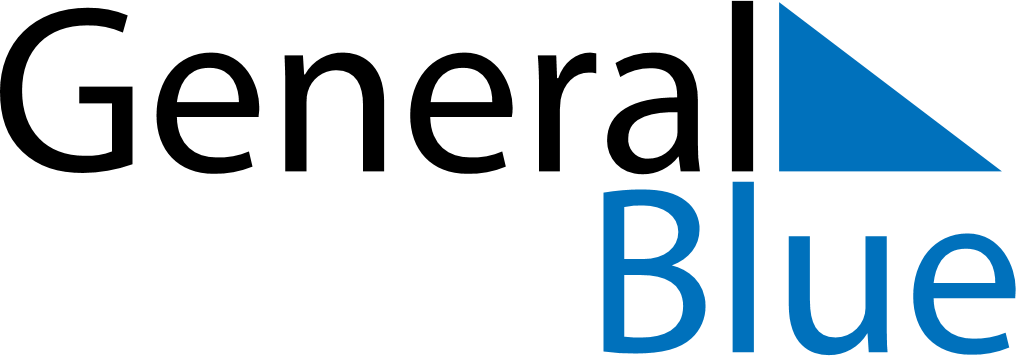 Q1 of 2019Q1 of 2019Q1 of 2019Q1 of 2019Q1 of 2019January 2019January 2019January 2019January 2019January 2019January 2019January 2019January 2019MondayTuesdayWednesdayWednesdayThursdayFridaySaturdaySunday1223456789910111213141516161718192021222323242526272829303031February 2019February 2019February 2019February 2019February 2019February 2019February 2019February 2019MondayTuesdayWednesdayWednesdayThursdayFridaySaturdaySunday123456678910111213131415161718192020212223242526272728March 2019March 2019March 2019March 2019March 2019March 2019March 2019March 2019MondayTuesdayWednesdayWednesdayThursdayFridaySaturdaySunday123456678910111213131415161718192020212223242526272728293031